О   назначении   публичных   слушаний  по обсуждению проекта решения Собрания  депутатов Мариинско-Посадского муниципального округа «О бюджете Мариинско-Посадского муниципального округа Чувашской Республики  на  2023 год и на плановый период 2024 и 2025 годов»В соответствии со ст.20 Устава Мариинско-Посадского муниципального округа Чувашской Республики Собрание депутатов Мариинско-Посадского муниципального округа решило:1. Назначить публичные слушания по обсуждению проекта решения Собрания депутатов Мариинско-Посадского муниципального округа «О бюджете Мариинско-Посадского муниципального округа Чувашской   Республики   на  2023 год и на плановый период 2024 и 2025 годов» на 5 декабря 2022 года и провести их в актовом зале администрации Мариинско-Посадского района в 8 часов 00 минут.2. Опубликовать до 28 ноября 2022 года в муниципальной газете «Посадский вестник» данное решение и проект решения Собрания депутатов Мариинско-Посадского муниципального округа «О бюджете Мариинско-Посадского муниципального округа Чувашской Республики на 2023 год и на плановый период 2024 и 2025 годов».Председатель Собрания депутатовМариинско-Посадского муниципального округа                                      В.В. ПетровЧăваш  РеспубликинСĕнтĕрвăрри муниципаллă округĕн депутатсен ПухăвĕЙ Ы Ш Ă Н У2022.11.23   4/4№Сĕнтĕрвăрри хули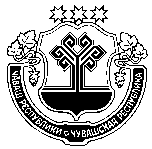 Чувашская  РеспубликаСобрание депутатов Мариинско-Посадскогомуниципального округа Р Е Ш Е Н И Е                23.11.2022  № 4/4г. Мариинский  Посад